2014年度中国证券业金牛分析师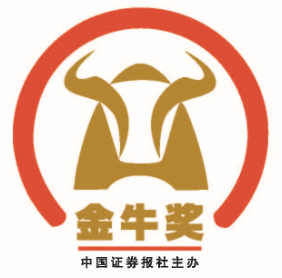            报名表                        主办机构  中国证券报社全程网络支持  中证网 (www.cs.com.cn)2014年中国证券业金牛分析师评选活动正式启动。金牛奖一贯秉承“以金牛选金牛”的评选宗旨，充分挖掘优秀分析师和优秀研究团队，以专业的眼光为广大投资者提供更具价值的投资参考，希望证券研究团队和证券分析师积极参与。报名邮箱:zzbjn1@126.com           截止日期：2014年9月17日参选报名表格2014年金牛证券分析师评选的参选报名表格（排名不分先后）参选2014年金牛证券分析师的研究机构需用√注明是否同时报名以下项目：五大金牛研究团队：    是（）   否（）最快进步研究团队：    是（）   否（）最具潜力研究团队：    是（）   否（）特别提示：
特别提示一：五大金牛研究团队与最快进步研究团队如有重合，则该研究团队只获得金牛研究团队，最快进步研究团队由该投票领域得分次高的证券研究机构获得。五大金牛研究团队与最具潜力研究团队如有重合，则该研究团队只获得金牛研究团队，最具潜力研究团队由该投票领域得分次高的证券研究机构获得。最快进步研究团队与最具潜力研究团队如有重合，则该研究团队只获得最快进步研究团队，最具潜力研究团队由该投票领域得分次高的证券研究机构获得。
特别提示二：目前机构设立研究小组的研究领域可能会有跨行业、跨领域现象，参选者可以研究小组为单位参选，也可根据自身情况将研究小组成员分拆至不同研究领域以个人名义报名参选，研究小组或者分析师个人在报名时可以在上述30个研究领域中选择不超过2个研究方向进行报名，即任一分析师可以出现在1个或2个研究领域中。
特别提示三：如出现同一研究小组或者分析师个人在两个研究方向同时获奖的情况，主办方将采取“两者相比取其高名次”的办法选择排位靠前的研究方向作为该研究小组或者分析师个人的最终获奖名单。例如某研究小组在A研究方向最终排名获得第三名，在B研究方向最终排名获得第二名，则其最终的获奖名单为B研究方向第二名，A研究方向第三名则由A研究方向第四名顺序替补。
特别提示四：如出现同一研究小组或者分析师个人在两个研究方向同时获奖且获得名次也相同的情况，主办方将采取“两者相比取其高得分”的办法选择得分较高的研究方向作为该研究小组或者分析师个人的最终获奖名单。例如某研究小组在A研究方向最终得分获得第三名，在B研究方向最终得分也获得第三名，但在A研究方向的最终得分为15.33分，而在B研究方向的最终得分为13.55分，则其最终的获奖名单为A研究方向第三名，B研究方向第三名则由B研究方向第四名顺序替补。重要提示：请在每个候选人名字后注明“证券投资咨询业务(分析师)”资格证书编号 参选2014年金牛证券分析师的机构请于9月17日前以邮件方式将报名表发回至：zzbjn1@126.com研究领域候选人宏观经济领域研究投资策略方向研究固定收益方向研究金融工程领域研究银行业方向研究非银行金融业研究食品饮料行业研究农林牧渔行业研究黑色金属行业研究采掘行业研究交通运输行业研究建筑建材行业研究轻工制造行业研究纺织服装行业研究商业贸易行业研究交运设备行业研究（含新能源汽车）餐饮旅游行业研究房地产行业研究医药生物行业研究家用电器行业研究高端装备行业研究能源行业研究（含新能源）有色金属行业研究化工行业研究电子行业研究新材料方向研究传媒行业研究通信设备行业研究节能领域研究环保行业研究